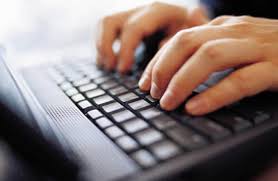 AUTOEVALUATION (entoure tes réponses) Je ne crois pas du tout    Je ne sais pas trop    J’en suis sûr j’assure J’ai bien compris les attentes de l’exercice de réécriture du DNB       Réécrire c’est enlever un mot d’un texte      Réécrire c’est changer le siècle d’un texte      Réécrire c’est corriger un texte fautif      J’ai bien réussi tous les exercices proposés      Je saurais rédiger un exercice de ce type pour mes camarades      Réécrire n’est plus un problème pour moi      Je pense même être le vainqueur du défi      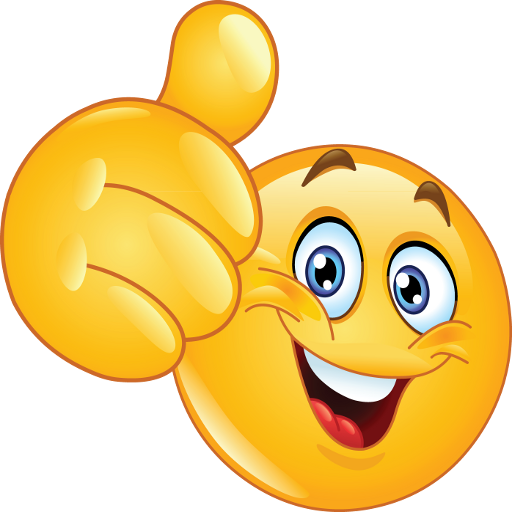 